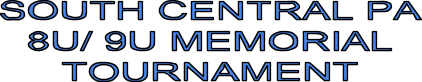 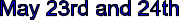 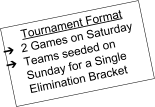 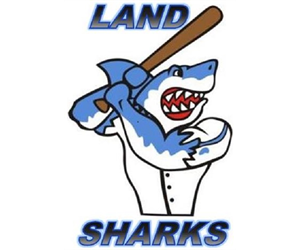 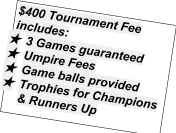 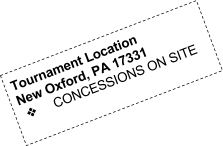 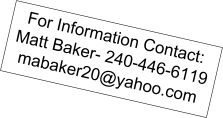 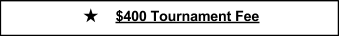 Landshark 8U/ 9U Memorial Baseball Tournament Registration Team Name: _____________________________________________Division:  8U  or 	9UCoaches Name: ___________________________________________Address: ________________________________________________ City: _____________________________________Zip: ___________Phone: _________________________________________________email: __________________________________________________Make Checks payable and mail to:  South Central PA Landsharks						  ℅ Matt Baker						  872 Poplar Road						  New Oxford, PA 17350